INDICAÇÃO Nº 3618/2017Sugere ao Poder Executivo Municipal a troca de lâmpadas na Rua Renato Novaes Bortolucci  defronte ao número 157, bairro San Marino, neste município.Excelentíssimo Senhor Prefeito Municipal, Nos termos do Art. 108 do Regimento Interno desta Casa de Leis, dirijo-me a Vossa Excelência para sugerir ao setor competente que,  promova a manutenção e troca de lâmpada na Renato Novaes Bortolucci  defronte ao número 157, bairro San Marino, neste município. Justificativa:Este vereador foi procurado pelos munícipes do bairro San Marino ,solicitando a troca de lâmpada no referido local, pois a mesma já esta queimada há algum tempo, causando insegurança á população, já que os moradores trafegam pela via durante a madrugada, quando vão ao trabalho.Plenário “Dr. Tancredo Neves”, em 07 de abril de 2.017.JESUS VENDEDOR-Vereador / Vice Presidente-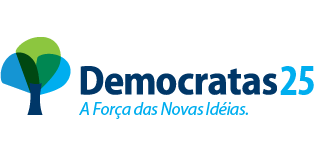 